WOJEWÓDZKI URZĄD PRACY W OPOLU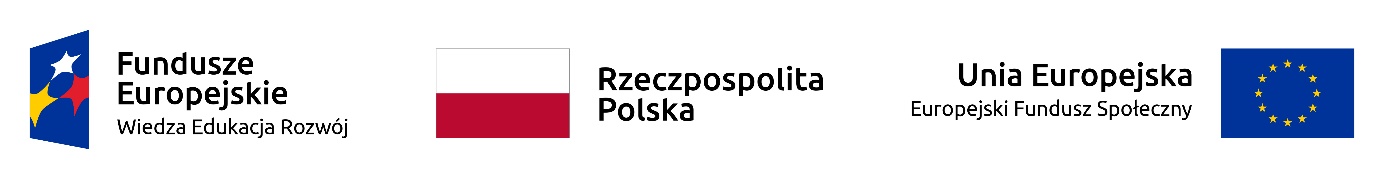 Lista członków Komisji Oceny Projektów wyznaczonych do oceny w ramach III rundy konkursu otwartego nr POWR.01.02.01-IP.19-16-001/18
Lp.Imię i nazwiskoFunkcja1.Jacek Suski Przewodniczący Komisji 
(Dyrektor Wojewódzkiego Urzędu Pracy w Opolu)2.Waldemar Sośniak Z-ca Przewodniczącego Komisji (WUP w Opolu)3.Dagny Kornafel Z-ca Przewodniczącego Komisji (WUP w Opolu)4.Marek Kaczorowski Członek KOP (WUP w Opolu)5.Anna Kowalczyk Członek KOP (WUP w Opolu)6.Bożena Rudna Członek KOP (WUP w Opolu)7.Robert Taramina Członek KOP (WUP w Opolu)